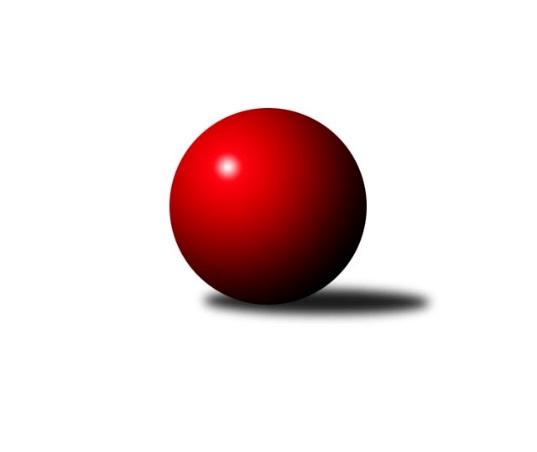 Č.14Ročník 2010/2011	29.1.2011Nejlepšího výkonu v tomto kole: 3414 dosáhlo družstvo: TJ Dobřany3.KLM A 2010/2011Výsledky 14. kolaSouhrnný přehled výsledků:KK Slavoj Praha B	- TJ Jiskra Hazlov A	2:6	3049:3143	8.5:15.5	29.1.SKK Podbořany 	- SKK Rokycany B	7:1	3403:3212	17.0:7.0	29.1.TJ VTŽ Chomutov	- KK Konstruktiva Praha  B	5:3	3058:3003	14.0:10.0	29.1.TJ Jiskra Šabina 	- Kuželky Ji.Hazlov B	7:1	3147:3023	15.0:9.0	29.1.TJ Slovan Karlovy Vary	- TJ Kovohutě Příbram 	6:2	3285:3277	13.5:10.5	29.1.TJ Dobřany	- KK Karlovy Vary	8:0	3414:3192	16.0:8.0	29.1.Tabulka družstev:	1.	TJ Jiskra Šabina	14	9	1	4	61.0 : 51.0 	170.5 : 165.5 	 3186	19	2.	KK Karlovy Vary	14	9	0	5	65.0 : 47.0 	175.0 : 161.0 	 3153	18	3.	TJ VTŽ Chomutov	14	8	1	5	59.5 : 52.5 	179.5 : 156.5 	 3198	17	4.	Kuželky Ji.Hazlov B	14	8	1	5	57.0 : 55.0 	170.5 : 165.5 	 3134	17	5.	SKK Podbořany	14	8	0	6	67.0 : 45.0 	177.5 : 158.5 	 3206	16	6.	TJ Kovohutě Příbram	14	6	3	5	56.0 : 56.0 	172.5 : 163.5 	 3142	15	7.	KK Konstruktiva Praha  B	14	6	2	6	54.0 : 58.0 	175.0 : 161.0 	 3153	14	8.	TJ Slovan Karlovy Vary	14	6	1	7	59.0 : 53.0 	175.5 : 160.5 	 3190	13	9.	TJ Dobřany	14	6	1	7	58.5 : 53.5 	165.0 : 171.0 	 3152	13	10.	TJ Jiskra Hazlov A	14	6	0	8	49.0 : 63.0 	150.5 : 185.5 	 3118	12	11.	SKK Rokycany B	14	5	0	9	50.0 : 62.0 	159.0 : 177.0 	 3148	10	12.	KK Slavoj Praha B	14	2	0	12	36.0 : 76.0 	145.5 : 190.5 	 3164	4Podrobné výsledky kola:	 KK Slavoj Praha B	3049	2:6	3143	TJ Jiskra Hazlov A	Roman Cypro *1	115 	 104 	 109 	135	463 	 0.5:3.5 	 520 	 119	131 	 135	135	Jindřich Seidl	Evžen Valtr	136 	 122 	 129 	138	525 	 2:2 	 510 	 116	126 	 121	147	Jaroslav Solín	Pavel Řehánek	138 	 132 	 123 	135	528 	 0:4 	 552 	 146	135 	 125	146	Petr Jedlička	Stanislav st. Březina	119 	 149 	 135 	134	537 	 3:1 	 486 	 120	118 	 129	119	František st. Mazák st.	Petr Pravlovský	110 	 134 	 120 	144	508 	 2:2 	 534 	 142	129 	 138	125	Zdeněk Eichler	Jakub Pytlík	120 	 113 	 141 	114	488 	 1:3 	 541 	 142	133 	 132	134	Ota Maršát st.rozhodčí: střídání: *1 od 61. hodu Miroslav BubeníkNejlepší výkon utkání: 552 - Petr Jedlička	 SKK Podbořany 	3403	7:1	3212	SKK Rokycany B	Lukáš Jarosch	148 	 140 	 166 	153	607 	 4:0 	 479 	 123	136 	 98	122	Josef Dienstbier	Jaroslav Lefner	135 	 123 	 158 	130	546 	 2:2 	 521 	 142	126 	 132	121	Martin Maršálek	Václav Pop	137 	 145 	 145 	137	564 	 4:0 	 530 	 130	135 	 131	134	Michal Wohlmuth	Rudolf Hofmann	141 	 153 	 134 	138	566 	 2:2 	 574 	 135	149 	 144	146	Štěpán Šreiber	Jan Ambra	148 	 117 	 141 	129	535 	 2:2 	 529 	 132	136 	 114	147	Bedřich Varmuža	Vladimír Šána	146 	 141 	 144 	154	585 	 3:1 	 579 	 145	155 	 136	143	Petr Fararozhodčí: Nejlepší výkon utkání: 607 - Lukáš Jarosch	 TJ VTŽ Chomutov	3058	5:3	3003	KK Konstruktiva Praha  B	Martin Černý	123 	 119 	 110 	148	500 	 1:3 	 548 	 137	137 	 131	143	Pavel Wohlmuth	Zdeněk Černý	127 	 132 	 129 	121	509 	 3:1 	 489 	 143	113 	 118	115	Václav Posejpal	Roman Folta	112 	 123 	 129 	118	482 	 2:2 	 483 	 115	115 	 128	125	Jan Barchánek	Robert st. Suchomel st. *1	111 	 113 	 118 	135	477 	 1:3 	 508 	 141	122 	 121	124	Pavel Kohlíček	Stanislav st. Šmíd st.	137 	 117 	 128 	146	528 	 3:1 	 471 	 114	119 	 118	120	Jaroslav ml. Pleticha ml.	Luboš Havel	148 	 142 	 133 	139	562 	 4:0 	 504 	 124	134 	 117	129	Antonín Doubravarozhodčí: střídání: *1 od 91. hodu Stanislav ml. Šmíd ml.Nejlepší výkon utkání: 562 - Luboš Havel	 TJ Jiskra Šabina 	3147	7:1	3023	Kuželky Ji.Hazlov B	Jiří Kačírek	126 	 139 	 119 	129	513 	 1:3 	 547 	 145	128 	 135	139	Petr Hájek	Pavel Kučera	125 	 148 	 127 	120	520 	 3:1 	 482 	 129	117 	 120	116	Michael Wittwar	Miroslav Bubla	155 	 136 	 123 	114	528 	 3.5:0.5 	 503 	 148	124 	 117	114	Petr Haken	Petr Beneš	126 	 130 	 127 	142	525 	 2.5:1.5 	 492 	 126	131 	 119	116	Vladimír Veselý st.	Bohumil Maněna	126 	 150 	 114 	133	523 	 2:2 	 492 	 121	112 	 120	139	Pavel Repčík	Jiří Beneš	129 	 141 	 145 	123	538 	 3:1 	 507 	 139	128 	 119	121	Stanislav Novákrozhodčí: Nejlepší výkon utkání: 547 - Petr Hájek	 TJ Slovan Karlovy Vary	3285	6:2	3277	TJ Kovohutě Příbram 	Jiří Hojsák	133 	 122 	 134 	137	526 	 2.5:1.5 	 527 	 144	119 	 127	137	Jan Weigert	Tomáš Pavlík	144 	 142 	 144 	149	579 	 4:0 	 507 	 121	115 	 137	134	Luboš Řezáč	František Průša *1	132 	 166 	 99 	124	521 	 1:3 	 598 	 157	154 	 142	145	Jaroslav Roj	Václav Hlaváč st.	145 	 127 	 147 	133	552 	 3:1 	 518 	 126	114 	 139	139	Petr Polák	Miroslav Handšuh	137 	 145 	 151 	135	568 	 2:2 	 557 	 140	142 	 131	144	Václav Pinc	Pavel Staša	147 	 135 	 138 	119	539 	 1:3 	 570 	 158	125 	 143	144	Oldřich Hendlrozhodčí: střídání: *1 od 74. hodu Václav ZápotočnýNejlepší výkon utkání: 598 - Jaroslav Roj	 TJ Dobřany	3414	8:0	3192	KK Karlovy Vary	Josef ml. Fišer ml.	127 	 142 	 147 	138	554 	 2:2 	 533 	 137	129 	 126	141	Ladislav ml. Urban	Pavel Sloup	166 	 137 	 146 	146	595 	 3:1 	 529 	 120	127 	 153	129	Pavel Boháč	Martin Provazník	140 	 127 	 133 	137	537 	 2:2 	 533 	 136	144 	 137	116	Lubomír Martinek	Jaroslav Otto	144 	 148 	 149 	146	587 	 3:1 	 509 	 117	109 	 157	126	Ladislav st. Urban *1	Jan Koubský	147 	 152 	 130 	141	570 	 3:1 	 541 	 129	127 	 156	129	Jan Vank	Jiří Kodalík	126 	 156 	 134 	155	571 	 3:1 	 547 	 129	133 	 133	152	Josef Ženíšekrozhodčí: střídání: *1 od 61. hodu Petr ČolákNejlepší výkon utkání: 595 - Pavel SloupPořadí jednotlivců:	jméno hráče	družstvo	celkem	plné	dorážka	chyby	poměr kuž.	Maximum	1.	Vladimír Šána 	SKK Podbořany 	567.98	368.0	200.0	1.6	6/7	(614)	2.	Stanislav st. Březina 	KK Slavoj Praha B	565.13	366.5	198.7	1.8	7/7	(630)	3.	Lukáš Jarosch 	SKK Podbořany 	563.76	374.7	189.1	3.8	7/7	(653)	4.	Zdeněk Černý 	TJ VTŽ Chomutov	554.03	370.6	183.5	3.0	5/6	(587)	5.	Oldřich Hendl 	TJ Kovohutě Příbram 	552.92	366.1	186.8	2.9	7/7	(580)	6.	Martin Černý 	TJ VTŽ Chomutov	550.60	364.7	185.9	3.2	6/6	(580)	7.	Tomáš Pavlík 	TJ Slovan Karlovy Vary	548.77	361.6	187.2	2.0	8/8	(593)	8.	Miroslav Bubla 	TJ Jiskra Šabina 	548.70	367.7	181.0	4.2	7/7	(614)	9.	Pavel Řehánek 	KK Slavoj Praha B	546.67	367.9	178.8	3.7	7/7	(586)	10.	Jaroslav Roj 	TJ Kovohutě Příbram 	546.43	360.7	185.8	3.2	6/7	(598)	11.	Václav Hlaváč  st.	TJ Slovan Karlovy Vary	545.05	356.4	188.7	2.9	8/8	(585)	12.	Evžen Valtr 	KK Slavoj Praha B	543.50	356.7	186.8	2.4	6/7	(565)	13.	Josef Pauch 	SKK Rokycany B	540.00	363.7	176.3	4.0	7/8	(587)	14.	Ladislav ml. Urban 	KK Karlovy Vary	539.71	361.9	177.8	5.1	7/7	(580)	15.	Ota Maršát  st.	TJ Jiskra Hazlov A	539.06	359.6	179.4	4.1	6/6	(589)	16.	Luboš Havel 	TJ VTŽ Chomutov	538.34	357.2	181.2	2.1	5/6	(578)	17.	Štěpán Šreiber 	SKK Rokycany B	537.77	357.1	180.7	3.7	8/8	(574)	18.	Stanislav st. Šmíd  st.	TJ VTŽ Chomutov	537.20	367.5	169.8	4.8	6/6	(556)	19.	Pavel Kohlíček 	KK Konstruktiva Praha  B	537.13	364.3	172.8	4.7	6/6	(589)	20.	Rudolf Hofmann 	SKK Podbořany 	536.77	355.5	181.2	3.8	7/7	(608)	21.	Jaroslav Bulant 	TJ Jiskra Hazlov A	536.04	366.3	169.8	4.3	4/6	(567)	22.	Jiří Kodalík 	TJ Dobřany	534.80	357.3	177.5	3.1	5/7	(571)	23.	Josef ml. Fišer  ml.	TJ Dobřany	534.78	359.4	175.4	4.7	7/7	(577)	24.	Pavel Wohlmuth 	KK Konstruktiva Praha  B	534.61	357.6	177.1	5.2	6/6	(581)	25.	Ondřej Šárovec 	KK Konstruktiva Praha  B	534.61	361.1	173.5	4.1	4/6	(565)	26.	Bohumil Maněna 	TJ Jiskra Šabina 	534.61	353.8	180.8	3.3	6/7	(581)	27.	Jan Koubský 	TJ Dobřany	534.39	353.9	180.5	4.0	7/7	(570)	28.	Jan Barchánek 	KK Konstruktiva Praha  B	533.81	363.2	170.6	4.0	6/6	(591)	29.	Petr Hájek 	Kuželky Ji.Hazlov B	533.36	359.8	173.5	4.2	7/7	(583)	30.	Josef Ženíšek 	KK Karlovy Vary	532.21	359.9	172.4	4.1	7/7	(605)	31.	Jaroslav Otto 	TJ Dobřany	531.03	354.9	176.2	4.8	5/7	(587)	32.	Martin Provazník 	TJ Dobřany	531.00	361.5	169.5	5.7	7/7	(595)	33.	Petr Beneš 	TJ Jiskra Šabina 	530.86	360.0	170.8	5.3	7/7	(567)	34.	Jan Vank 	KK Karlovy Vary	530.36	351.5	178.8	4.3	7/7	(602)	35.	Jiří Beneš 	TJ Jiskra Šabina 	529.00	355.4	173.6	3.9	6/7	(570)	36.	Roman Folta 	TJ VTŽ Chomutov	528.93	357.3	171.6	6.6	5/6	(566)	37.	Michael Wittwar 	Kuželky Ji.Hazlov B	528.84	353.4	175.5	4.8	7/7	(571)	38.	Jiří Hojsák 	TJ Slovan Karlovy Vary	528.81	358.1	170.7	5.3	7/8	(588)	39.	Robert st. Suchomel  st.	TJ VTŽ Chomutov	528.60	355.7	173.0	5.9	5/6	(579)	40.	Petr Fara 	SKK Rokycany B	528.39	354.9	173.4	4.6	8/8	(579)	41.	Jan Ambra 	SKK Podbořany 	527.57	362.1	165.4	6.1	6/7	(598)	42.	Martin Maršálek 	SKK Rokycany B	525.74	353.9	171.9	6.0	6/8	(556)	43.	Jan Králík 	KK Konstruktiva Praha  B	524.80	357.5	167.4	5.6	4/6	(557)	44.	Jaroslav Solín 	TJ Jiskra Hazlov A	523.92	349.8	174.2	4.6	6/6	(566)	45.	Pavel Boháč 	KK Karlovy Vary	523.86	352.9	171.0	2.7	6/7	(610)	46.	Petr Jedlička 	TJ Jiskra Hazlov A	523.67	355.6	168.1	5.5	6/6	(587)	47.	Miroslav Handšuh 	TJ Slovan Karlovy Vary	523.31	355.0	168.3	4.1	7/8	(568)	48.	Stanislav Novák 	Kuželky Ji.Hazlov B	522.91	355.8	167.1	3.4	7/7	(573)	49.	Jaroslav ml. Pleticha  ml.	KK Konstruktiva Praha  B	522.67	358.1	164.6	5.2	5/6	(592)	50.	Lubomír Martinek 	KK Karlovy Vary	522.40	361.3	161.1	6.9	6/7	(578)	51.	Jan Weigert 	TJ Kovohutě Příbram 	521.79	348.8	173.0	4.7	6/7	(562)	52.	František Průša 	TJ Slovan Karlovy Vary	521.62	355.0	166.6	6.9	7/8	(570)	53.	Pavel Benčík 	TJ Jiskra Hazlov A	520.98	348.4	172.6	5.5	6/6	(546)	54.	Petr Haken 	Kuželky Ji.Hazlov B	520.11	345.4	174.7	4.5	7/7	(556)	55.	Petr Kříž 	TJ Kovohutě Příbram 	520.08	355.0	165.1	5.9	6/7	(567)	56.	Pavel Kučera 	TJ Jiskra Šabina 	519.96	353.4	166.6	4.5	5/7	(546)	57.	Petr Pravlovský 	KK Slavoj Praha B	519.71	346.8	172.9	5.3	7/7	(543)	58.	Bedřich Varmuža 	SKK Rokycany B	519.07	352.1	166.9	6.8	7/8	(567)	59.	Petr Čolák 	KK Karlovy Vary	518.68	351.2	167.4	6.0	5/7	(596)	60.	Jiří Kačírek 	TJ Jiskra Šabina 	517.29	356.1	161.2	7.6	5/7	(550)	61.	Pavel Staša 	TJ Slovan Karlovy Vary	516.49	348.1	168.4	6.7	7/8	(581)	62.	Jaroslav Nový 	TJ Jiskra Šabina 	516.40	348.1	168.3	7.0	5/7	(562)	63.	Petr Richtárech 	SKK Podbořany 	516.17	347.2	169.0	4.1	7/7	(581)	64.	Pavel Repčík 	Kuželky Ji.Hazlov B	515.82	351.8	164.1	5.8	7/7	(556)	65.	Arnošt Filo 	TJ VTŽ Chomutov	514.67	344.8	169.9	4.5	4/6	(527)	66.	Vladimír Veselý  st.	Kuželky Ji.Hazlov B	513.30	345.2	168.1	5.9	7/7	(557)	67.	Václav Pop 	SKK Podbořany 	512.38	346.2	166.2	6.1	7/7	(564)	68.	Milan Vrabec 	TJ Dobřany	511.00	355.5	155.5	9.4	7/7	(550)	69.	Antonín Doubrava 	KK Konstruktiva Praha  B	509.60	346.7	162.9	6.3	6/6	(545)	70.	Jakub Pytlík 	KK Slavoj Praha B	509.00	345.8	163.2	7.0	5/7	(561)	71.	David Hošek 	TJ Kovohutě Příbram 	508.69	345.3	163.3	5.6	6/7	(553)	72.	Václav Pinc 	TJ Kovohutě Příbram 	502.60	342.6	160.0	8.6	5/7	(557)	73.	František st. Mazák  st.	TJ Jiskra Hazlov A	496.39	335.6	160.8	7.9	6/6	(554)	74.	Miroslav Bubeník 	KK Slavoj Praha B	487.92	341.5	146.4	11.6	6/7	(532)		Martin Trakal 	TJ Slovan Karlovy Vary	548.25	348.0	200.3	2.8	4/8	(581)		Václav Posejpal 	KK Konstruktiva Praha  B	541.50	351.5	190.0	3.5	2/6	(594)		Pavel Sloup 	TJ Dobřany	539.75	364.1	175.7	6.1	4/7	(595)		Zdeněk Eichler 	TJ Jiskra Hazlov A	538.75	357.8	181.0	1.5	2/6	(553)		Václav Zápotočný 	TJ Slovan Karlovy Vary	537.00	354.5	182.5	2.5	2/8	(548)		Jindřich Seidl 	TJ Jiskra Hazlov A	534.50	358.5	176.0	3.0	2/6	(549)		Jaroslav Wagner 	SKK Podbořany 	532.50	364.5	168.0	5.0	2/7	(537)		Michal Wohlmuth 	SKK Rokycany B	531.00	357.9	173.1	4.5	4/8	(556)		Luboš Řezáč 	TJ Kovohutě Příbram 	528.50	356.7	171.8	5.8	3/7	(552)		Jaroslav Pichl 	KK Slavoj Praha B	528.50	365.0	163.5	3.5	2/7	(533)		Ladislav st. Urban 	KK Karlovy Vary	524.40	360.1	164.3	9.3	3/7	(557)		Petr Polák 	TJ Kovohutě Příbram 	522.17	352.2	170.0	2.3	2/7	(530)		Zdeněk Lukáš 	TJ Kovohutě Příbram 	521.00	345.0	176.0	2.0	1/7	(521)		Jaroslav Lefner 	SKK Podbořany 	519.67	347.7	172.0	3.3	2/7	(546)		Libor Bureš 	SKK Rokycany B	519.33	346.7	172.7	5.4	4/8	(535)		Stanislav ml. Březina  ml.	KK Slavoj Praha B	506.00	348.0	158.0	6.0	1/7	(506)		Stanislav ml. Šmíd  ml.	TJ VTŽ Chomutov	504.50	353.5	151.0	6.5	2/6	(525)		Tomáš Pittner 	SKK Rokycany B	503.00	340.0	163.0	6.0	1/8	(503)		Roman Cypro 	KK Slavoj Praha B	499.83	351.8	148.0	10.7	3/7	(540)		Ladislav Moulis 	SKK Rokycany B	493.00	333.0	160.0	6.0	1/8	(493)		Josef st. Fišer 	TJ Dobřany	493.00	345.0	148.0	5.0	1/7	(493)		Tomáš Ćíž 	TJ Kovohutě Příbram 	487.00	319.0	168.0	4.0	1/7	(487)		Stanislav Novák 	TJ VTŽ Chomutov	483.00	333.7	149.3	9.7	3/6	(499)		Josef Dienstbier 	SKK Rokycany B	468.50	322.5	146.0	9.0	2/8	(479)		Václav Veselý  	TJ Jiskra Hazlov A	461.50	321.5	140.0	10.0	2/6	(485)		Robert Ambra 	SKK Podbořany 	458.00	327.0	131.0	11.0	1/7	(458)Sportovně technické informace:Starty náhradníků:registrační číslo	jméno a příjmení 	datum startu 	družstvo	číslo startu
Hráči dopsaní na soupisku:registrační číslo	jméno a příjmení 	datum startu 	družstvo	Program dalšího kola:15. kolo5.2.2011	so	9:00	KK Konstruktiva Praha  B - SKK Rokycany B	5.2.2011	so	10:00	TJ Jiskra Šabina  - SKK Podbořany 	5.2.2011	so	10:00	Kuželky Ji.Hazlov B - KK Slavoj Praha B	5.2.2011	so	10:00	TJ Kovohutě Příbram  - TJ VTŽ Chomutov	5.2.2011	so	14:00	TJ Jiskra Hazlov A - TJ Dobřany	5.2.2011	so	14:00	KK Karlovy Vary - TJ Slovan Karlovy Vary	Nejlepší šestka kola - absolutněNejlepší šestka kola - absolutněNejlepší šestka kola - absolutněNejlepší šestka kola - absolutněNejlepší šestka kola - dle průměru kuželenNejlepší šestka kola - dle průměru kuželenNejlepší šestka kola - dle průměru kuželenNejlepší šestka kola - dle průměru kuželenNejlepší šestka kola - dle průměru kuželenPočetJménoNázev týmuVýkonPočetJménoNázev týmuPrůměr (%)Výkon6xLukáš JaroschPodbořany6071xPavel SloupTJ Dobřany 110.265952xJaroslav RojPříbram5986xLukáš JaroschPodbořany109.796071xPavel SloupTJ Dobřany 5954xJaroslav RojPříbram109.695981xJaroslav OttoTJ Dobřany 5874xLuboš HavelChomutov109.495626xVladimír ŠánaPodbořany5851xJaroslav OttoTJ Dobřany 108.785874xTomáš PavlíkKarlovy Vary5792xPetr HájekKuž.Ji.Hazlov B107.19547